Sorting Solids Behaviours/StrategiesSorting Solids Behaviours/StrategiesSorting Solids Behaviours/StrategiesSorting Solids Behaviours/StrategiesStudent identifies some faces but doesn’t rotate the solid to see the different faces (shapes).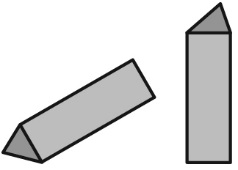 Student focuses on one shape and doesn’t realize that more than one shape can be a face of a solid.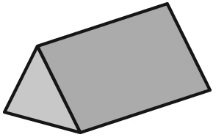 Student recognizes some shapes but doesn’t recognize a shape when it doesn’t match her or his mental image of the shape.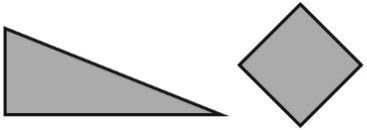 Student sorts solids with ease.Observations/DocumentationObservations/DocumentationObservations/DocumentationObservations/DocumentationIdentifying Sorting Rules Behaviours/StrategiesIdentifying Sorting Rules Behaviours/StrategiesIdentifying Sorting Rules Behaviours/StrategiesIdentifying Sorting Rules Behaviours/StrategiesStudent cannot identify the sorting rule.Student focuses on only two of the solids in the group to identify the rule.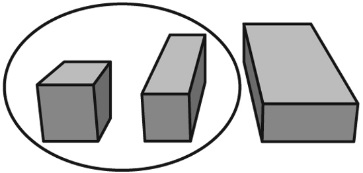 Student identifies the sorting rule but has difficulty identifying a solid that doesn’t fit the rule.Student identifies the sorting rule, identifies a solid that doesn’t fit the rule, and explains why the solid does not fit.Observations/DocumentationObservations/Documentation